This document is designed to help explain the contents of an example Business Continuity Plans, so that team members will have a better understanding of how to relate a Business Continuity Plan contents to the efforts needed to create them.It is an evolutionary document that will be distributed to team members for their review and update. Eventually the document will contain fully vetted information and will have grown into a working document that can be used to help future team members grasp project tasks and deliverables more quickly and accurately, while reducing the amount of time needed by other team members to help bring new team members up to speed.Created by:Thomas Bronack, CBCPTable of ContentsCover PageThe Cover Page should include the following information: States the Line of Business NameState Business Unit Name Plan ID Number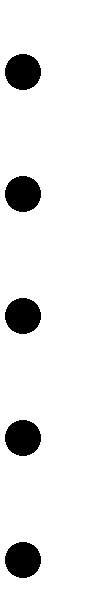 Last Creation or Revision DateOther Business Unit Names and Numbers within the DepartmentHeader InformationThis information is located at the top of every page. An example would be:Information contained within the Header should include: Company Logo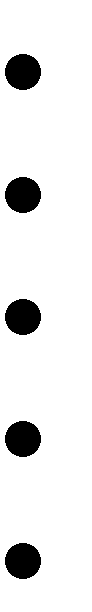 Plan Type (Work Area Recovery Plan) Plan Version Date:Business Unit Name Plan ID NumberFooter InformationThis information is located at the bottom of every page, with page numbers advancing.BCCM Template Revision. 08/30/2008 Confidential & ProprietaryPage #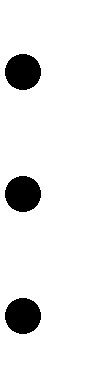 Plan StatusBusiness Units Covered in this PlanThis section of the BC Plan is used to describe the Business Units included in the Plan.Business Unit ContactsBusiness Unit Locations:For each business unit, indicate number of associates by city & state.Revision TrackingLog all updates made to your plan including update type and page number.Table of ContentsRecovery at a Glance Business Overview Recovery StrategyFunctions to RecoverINITIAL RESPONSE / Escalation ProceduresNotification Checklist Escalation Procedures Business Unit Recovery Teams Calling TreesALTERNATE SITERecovery Site ChecklistRelocation Information/Instructions MAPS/DIRECTIONS/ACCESS FLOORPLANS TRANSPORTATIONRequirements Matrix Vital RecordsVital Equipment Offsite StorageRecovery ProceduresGeneral Recovery Activities TelecommunicationsVOICE RECOVERY DATA RECOVERYVENDOR CONNECTIVITYPlatform RestorationSERVER APPLICATIONSDESKTOP APPLICATIONS / WAN DISKRetrieval of Vital Records Reconstruction ProceduresINTERIM OPERATING PROCEDURES VALIDATING RESTORED APPLICATIONSIDENTIFYING AND RE-ENTERING LOST TRANSACTIONS PROCESSING BACKLOGGED WORKAlternate Processing ProceduresACD LOGON PROCEDURES VOICE MAIL INSTRUCTIONS PRINTER SELECTIONRESTORATION / MIGRATIONRelocation Checklist:CALL LISTSApplications Support Associates CustomersOther Departments VendorsRegional Support Teams Other ContactsDOCUMENTATION NEEDED AT TIME OF DISASTER Request for Credit Card IncreaseExpense Log Recovery Hours LogRecovery Status Report Forms Requirements Required Reports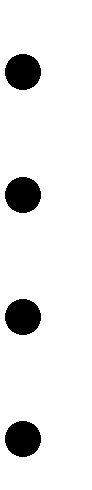 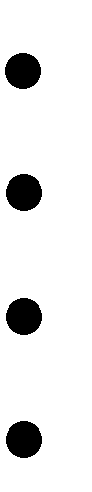 Recovery at a GlanceThis section of the current Business Continuity Plan is used to describe the Business Unit(s) that will be recovered by following this plan and what recovery actions will be performed in response to a business interruption.Business OverviewProvide an overview of the Business to familiarize recovery personnel with the relative importance of the business unit and the impact its loss would have on the business.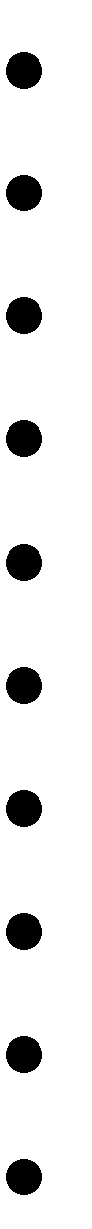 General Information, including:Group and Division Name Business Unit Name Business Unit Number Business Unit Address Business Unit Mail Code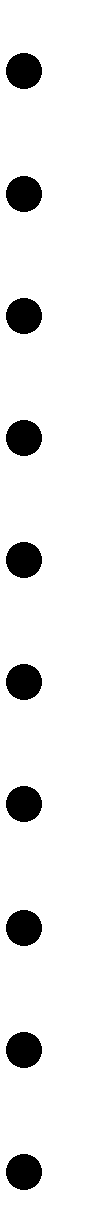 Business Unit Main Phone Number Business Unit Fax NumberSenior Division Manager Name, Phone and Pager Division Unit Manager Name, Phone and Pager Business Unit Manager(s) Name, Phone and PagerGeneral Recovery Information, including:   Evacuation Assembly Site (Include picture from Google map if Possible, then use Print Screen and Paste functions)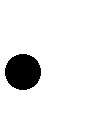 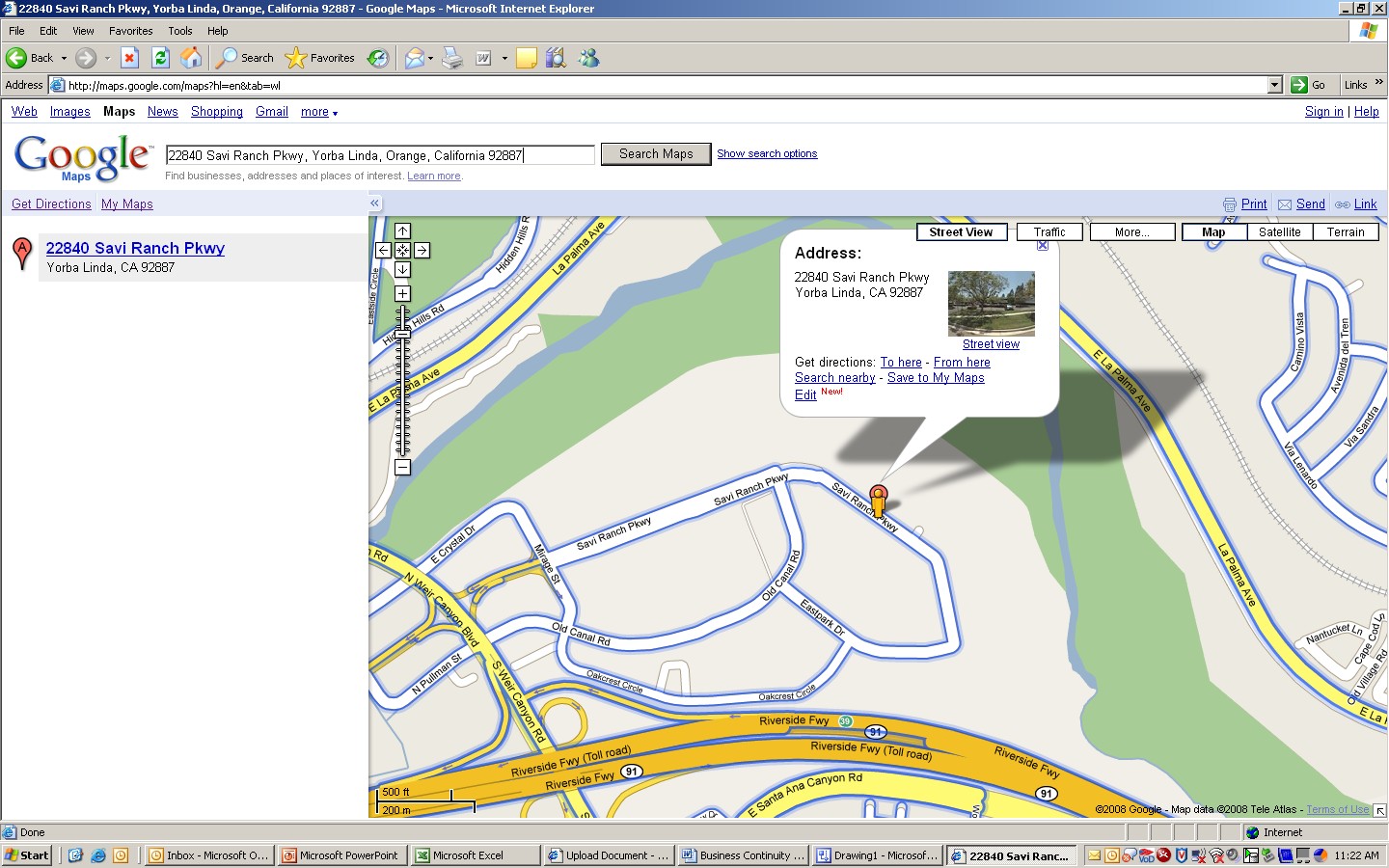 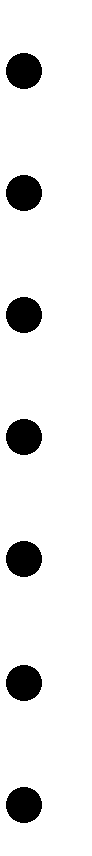 Recovery Site Information, includingAddress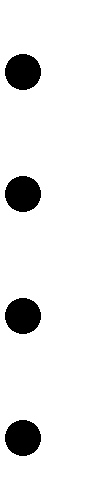 Contact Names, Phone, Cell, and Pager Numbers Include directions to site (MapQuest, Google, etc.)Define who can declare a disaster by Name, Title, Phone, Cell, and PagerCritical DependenciesDescribe the critical dependencies associated with the Business UnitTypes of Disasters to ConsiderDescribe the types of events that would lead to a Disaster Declaration. The personnel authorized to declare a disaster are listed in the Initial Response section of this document along with their names and phone contact information in the order that they should be called. Examples of events that could lead to a Disaster Declaration are:The types of disaster listed above will all have different impacts on the Business Unit’s ability to continue functioning, so a guideline has been established to help you decide when, and if, to declare a disaster and move operations to the recovery facility. Disaster Time is based on Criticality and Recovery Time Option (RTO). If you have a RTO of 4 hours and the First Responders say that your site will be lost for 12 – 18 hours, then you should initiate recovery procedures right away.Recovery Strategies will be developed to respond to any of the Disaster Types listed above. These strategies must first protect people, then company business processes, applications, and locations.Recovery Strategies will be based on 1 Day, 3 Day, 5 Day, Weeks 1-3, and Week 4-6 disaster event durations and the tasks to be performed at that time of the event.Recovery StrategyDescribe the recovery strategies associated with the site / business unit for a disaster event. Include descriptions of activities associated with various time periods like:Day 1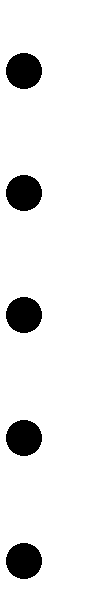 Day 3Day 5Weeks 1 through 3Weeks 4 through 6Functions to RecoverDescribe each function that has to be recovered; their Primary Processing Site, their Recovery site, and the Recovery Time Option (RTO) associated with the business function being recovered.Columns included in this area are:Initial ResponseNotification ChecklistThis checklist will be used to guide the initial response to a disaster. Many of the tasks may be performed concurrently, and are not necessarily taken in the order presented. Not every task on this list may be appropriate to a particular situation. All actions should proceed from an assessment of the specific situation.Declaration ProceduresDisaster Declaration procedures are an important topic because it initiates procedures to transfer operations from a Primary Site to an Alternate Site and redirects Associates and other Personnel to perform their normal duties in a different manner. When a Disaster is declared the Alternate Site Vendor will begin charging and they will initiate Procedures to prepare to receive personnel and supplies from the Primary Site. For these reasons, and more, it is important to develop and implement Disaster Declaration Procedures as described here.Disaster TimeA disaster declaration will be made within 	hours of the incident that disrupted normal business operations, unless the time needed to clear the disaster event is less that the time needed to move operations to the Recovery Facility.Disaster Time is based on Criticality and RTO. It is used as a guideline for estimating the time needed to declare a disaster, after the event has occurred and you have weighed all available information from First Responders and other Enterprise Resiliency personnel.Declaration StatementA disaster declaration is a formal notification to the recovery site manager that the business unit is experiencing a disaster and wants to move to the recovery facility.Provide samples of declaration statements so that the Authorized Associate will know what best to say when declaring a disaster to the recovery site vendor representative.   Disaster declaration procedures will vary by recovery site. Refer to the procedures established by the internal work area recovery site, or your external hot site vendor, as appropriate.   Include a written procedure for declaring a disaster under the General Recovery Activities - Recovery Procedures, section 4 of your Business Recovery Plan.Declaration AuthorizationThe following is the calling order of associates authorized to declare a disaster and activate the recovery site. If the first associate on the list is not available, call the next associate; continue calling down the list until an AUTHORIZED ASSOCIATE is contacted:The AUTHORIZED ASSOCIATE must then call the recovery facility and notify the site manager, or other parties as documented in the business unit’s disaster declaration procedure.In the case of declaring to the vendor for the hot site and/or RRC, there is an approved list of associates authorized to make the declaration statement and from whom the vendor will accept a declaration statement.Roles and ResponsibilitiesManagement Recovery TeamBusiness Recovery Coordinator(s)Business Unit Recovery TeamBusiness Unit Organization ChartProvide a Business Unit Organization Chart with Associates names, Titles, and Responsibilities. This chart should be completed in either Visio or PowerPoint.Insert an Organization Chart for the Business Unit Recovery Team and their functional titles.Calling TreesProvide a “Call List” of Business Unit Recovery Team members, the Business Unit Representative, and Alternate Business Unit Representative. Columns that should be included are:Business Unit Associate is inAlternate SiteRecovery Site ChecklistThese steps should be assigned to recovery team members. In many cases, these steps are performed concurrently and not necessarily in the order given.*Please note communication to any media source shall follow Corporate Communication policy guidelines. Customize the checklist for your business unit. In the Source/Reference column, list any Source Documents or Contacts that will be needed to complete the task. This will expedite the recovery process.Relocation Information / InstructionsProvide detailed directions to the Recovery Facility via MapQuest or Google driving instructions or if distance is great compile detailed flight / car rental and local driving instructions to Recovery Facility. Include address of Recovery Facility and Contact information (Name, Phone, Cell, etc.).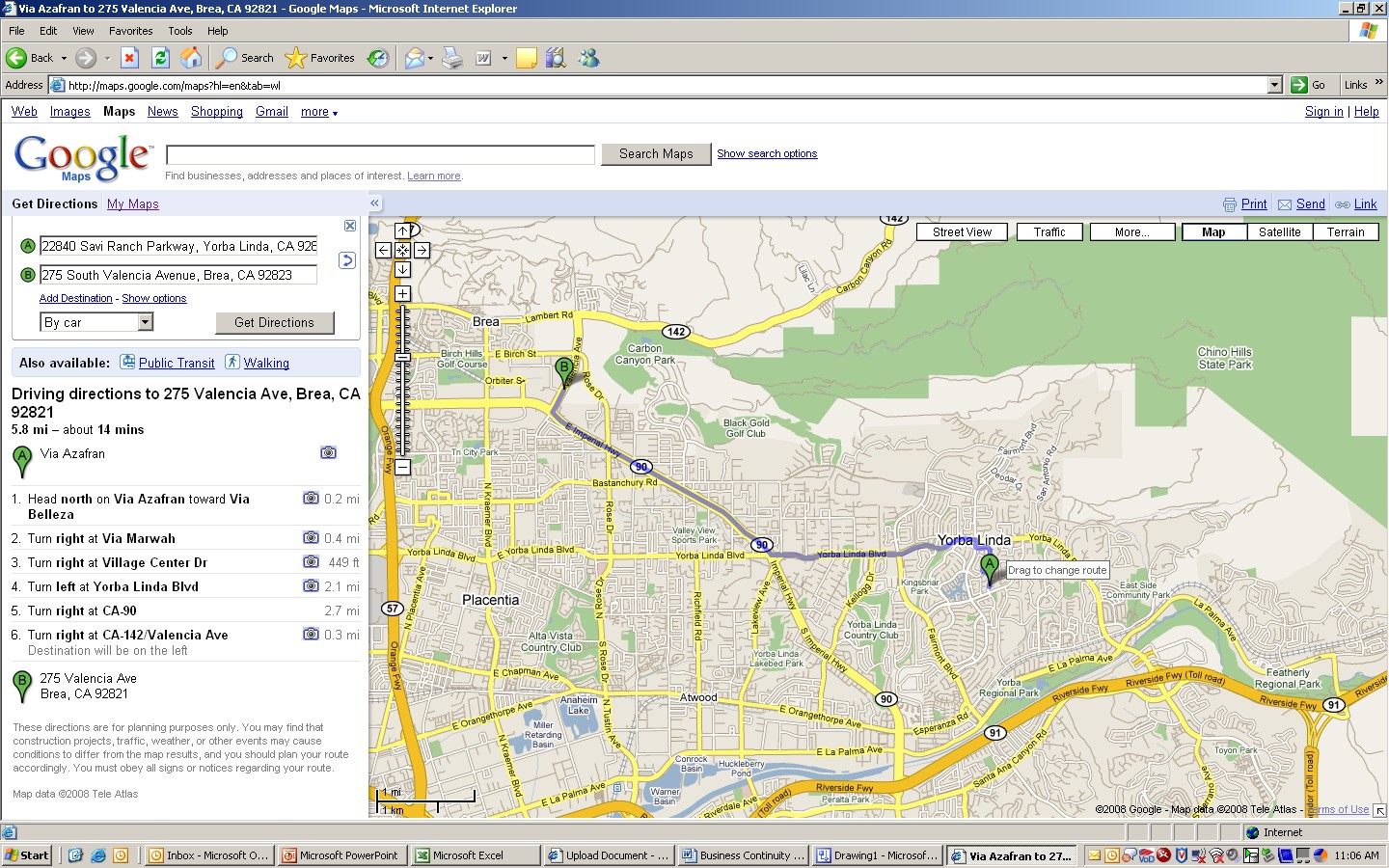 The above directions are provided by Google and this screen allows you to search for specific businesses like Hotel, Diners, Restaurant, etc. So by using Google, you not only get directions, but you solve other needs as well.Layout of Recover FacilityProvide a Floor Plan of the Recovery Facility and the Seats that have been assigned to the Recovery Team Members.Provide a detailed description of the facilities provided at the Recovery Facility Seat, including; RRC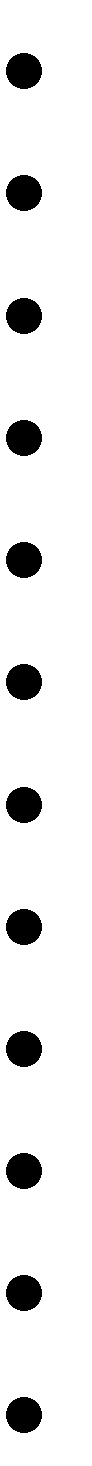 SuiteSeat NumberLOB Functional Name Host nameModel Project Type OSSet Model Phone Number Voice FeaturesBC Consultant NameTransportationProvide information regarding the use of transportation to the recovery site including: List of Rental Car Companies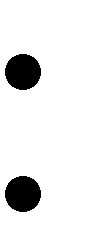 Other modes of transportation that can be used (Train, Air, etc.) as needed.Requirements MatrixProvide a list of requirements by time period, including: Requirement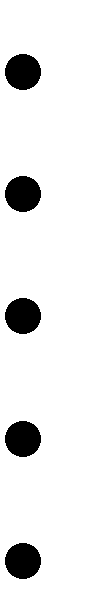 Number needed at each time interval (days, weeks, etc.) TotalsSpecifics (Name, Make, Model, Speed, etc.)This information should be provided for Associates and Equipment.This table lists the equipment, connectivity, and personnel needed at designated intervals of time in the event of a disaster. The requirements are incremental; i.e., the requirements in each interval are in addition to the requirements in earlier intervals.Applications needed for each business functionProvide a list of equipment and applications needed to support each business function being relocated to the recovery facility. This information should be total and complete for every business function and the associate being relocated to the recovery facility. The equipment and applications will be used to support business operation from the remote facility and everything the associate needed to perform his functional responsibilities and support the business should be provided.Vital RecordsA complete list of all Vital Records needed to support business unit operations should be provided and made available to the recovery team. Vital Records include documents, computers, fixed assets, and stationary as needed by associates and business unit managers. Information included in this section should include;Business Unit Name Business Unit Manager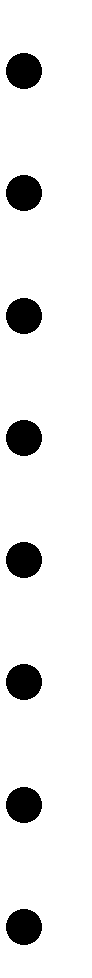 Contact(s) name, Phone, and Cell numbers Internal Mail CodeDescription of Item Priority (1, 2, 3) Media TypeSpecific Location (specific enough for fireman, building management, or security can locate them.Example of Vital Records and Vital Equipment FormVital EquipmentList of equipment that is vital to the operation of the business unit at a remote recovery facility, including:Business Unit Name Business Unit Manager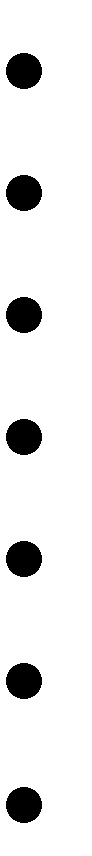 Contact(s) name, Phone, and Cell numbers Internal Mail CodeDescription of Item Priority (1, 2, 3)Specific Location (specific enough for fireman, building management, or security can locate them.Vital Equipment FormRecovery ProceduresGeneral Recovery ActivitiesProvide a list of recovery activities associated with a General Recovery incident, including:Initial RecoveryTelecommunicationsVoice Recovery tasks includingData Recovery tasks including:Vendor Connectivity tasks includingPlatform RestorationServer Applications restoration tasks including:Desktop Applications / WAN Disk restoration tasks including:Retrieval of Vital Records tasks including:Reconstruction ProceduresInterim Operating Procedures tasks including:Validating Restored Applications tasks including:Processing Backlogged Work tasks including:Alternate Processing ProceduresACD Logon Procedures including:Voice Mail Instructions including:Printer Selection Instructions including:Restoration / MigrationRelocation ChecklistThese steps should be assigned to recovery team members. In many cases, these steps are performed concurrently and not necessarily in the order given. Decisions at time of a disruption should follow the dictates of common sense and should be based on sound management principles.Move to Interim SiteReturn to Primary SiteCall ListsApplication SupportPlease list a primary and alternate contact for each application.AssociatesCustomersDO NOT DISCUSS DETAILS OF THE PROBLEM WITH INDIVIDUALS EXTERNAL TO THE COMPANY.*Please note communication procedures shall follow Corporate Communication policy guidelines.Other DepartmentsVendorsDO NOT DISCUSS DETAILS OF THE PROBLEM WITH INDIVIDUALS EXTERNAL TO THE CORPORATION.*Please note communication procedures shall follow Corporate Communication policy guidelines.Regional Support TeamsOther ContactsDocuments needed at time of DisasterExpense LogRecovery Hours LogRecovery Status ReportForms RequirementsRequired Reports/ApplicationsRequest for Credit Card IncreaseManager{Business Unit Name}{Date}Commercial Card Services/Customer Service Phone:	(000) 000-0000Fax:	(000) 000-0000Increase in Credit LimitAs a result of the {disaster description} in {state}, it has become necessary to raise the credit limit on account number {card number} to $ {amount} effective immediately. Upon completing our mission in this state, we will contact you to lower this limit to the card's assigned status.{Printed name of approver}{Title}{Phone Number}Expense LogRecovery Hours LogThe purpose of the Hours Log is to document hours worked or missed as a direct result of a Bank disaster. The information reported on this form will be used in the filing of the insurance claim for business interruption loss.Each employee directly affected by the disaster is asked to complete the following schedule and submit it to the Business Recovery Coordinator who will forward it to the Finance Division contact.Recovery Status Report Send completed report to Customer Group Business Continuity PlannerPlease explain all answers in detail. Use separate sheet of paper, if necessary.Forms RequirementsA sample of each form requested must be attached to any order submitted to Corporate Procurement!*	UOM (Unit of measurement, box, each, packet, etc)**	Make sure any forms stored offsite are listed in the items to be retrieved from off-site storage in the event of a disaster.DELIVER TO:Required ReportsLOGO	WORK AREA RECOVERY PLANLOGO	WORK AREA RECOVERY PLANPLAN VERSION DATE 08-20-2008Customer Support Services Financial DepartmentPlan 5306Business Continuity Requirements* FrequencyDateBy WhomBIAAnnualLast TestAnnualPlanAnnualPlan Quality ReviewAnnualCall ListsMonthly* Frequency denotes minimum requirement, however review/revisions should also occur when there are significant changes within the business that impact the content of any of these documents or information.* Frequency denotes minimum requirement, however review/revisions should also occur when there are significant changes within the business that impact the content of any of these documents or information.* Frequency denotes minimum requirement, however review/revisions should also occur when there are significant changes within the business that impact the content of any of these documents or information.* Frequency denotes minimum requirement, however review/revisions should also occur when there are significant changes within the business that impact the content of any of these documents or information.Hierarchy PointBusiness UnitResponsible ManagerPhone* BRCPhonePrimary:Secondary:* BRC Business Recovery Coordinator) has responsibility for 1) ensuring plan information for their area remains current and is reviewed by the manager periodically, 2) ensuring associates within their area are kept informed of plan content, when significant plan changes occur, and where plan is located, 3) ensuring that their responsibilities related to this plan are passed on to new BRCs, when plan responsibilities change, and 4) ensures Information Security/Card Services Business Continuity representative receives revised plan documentation, as changes occur.* BRC Business Recovery Coordinator) has responsibility for 1) ensuring plan information for their area remains current and is reviewed by the manager periodically, 2) ensuring associates within their area are kept informed of plan content, when significant plan changes occur, and where plan is located, 3) ensuring that their responsibilities related to this plan are passed on to new BRCs, when plan responsibilities change, and 4) ensures Information Security/Card Services Business Continuity representative receives revised plan documentation, as changes occur.* BRC Business Recovery Coordinator) has responsibility for 1) ensuring plan information for their area remains current and is reviewed by the manager periodically, 2) ensuring associates within their area are kept informed of plan content, when significant plan changes occur, and where plan is located, 3) ensuring that their responsibilities related to this plan are passed on to new BRCs, when plan responsibilities change, and 4) ensures Information Security/Card Services Business Continuity representative receives revised plan documentation, as changes occur.* BRC Business Recovery Coordinator) has responsibility for 1) ensuring plan information for their area remains current and is reviewed by the manager periodically, 2) ensuring associates within their area are kept informed of plan content, when significant plan changes occur, and where plan is located, 3) ensuring that their responsibilities related to this plan are passed on to new BRCs, when plan responsibilities change, and 4) ensures Information Security/Card Services Business Continuity representative receives revised plan documentation, as changes occur.* BRC Business Recovery Coordinator) has responsibility for 1) ensuring plan information for their area remains current and is reviewed by the manager periodically, 2) ensuring associates within their area are kept informed of plan content, when significant plan changes occur, and where plan is located, 3) ensuring that their responsibilities related to this plan are passed on to new BRCs, when plan responsibilities change, and 4) ensures Information Security/Card Services Business Continuity representative receives revised plan documentation, as changes occur.* BRC Business Recovery Coordinator) has responsibility for 1) ensuring plan information for their area remains current and is reviewed by the manager periodically, 2) ensuring associates within their area are kept informed of plan content, when significant plan changes occur, and where plan is located, 3) ensuring that their responsibilities related to this plan are passed on to new BRCs, when plan responsibilities change, and 4) ensures Information Security/Card Services Business Continuity representative receives revised plan documentation, as changes occur.Business UnitLocation (City, State)# AssociatesCommentsDateUpdated byUpdated InfoGeneral InformationGroup Name:Division Name:Business Unit Name:Business Unit Number:Business Unit Mail Code:Business Unit Main Phone Number: Business Unit Fax Number:Senior Division Manager Name, Phone, and Pager: Division Unit Manager Name, Phone, and Pager: Business Unit Manager(s) Name, Phone and Pager:General Recovery InformationEvacuation Assembly Site (Include picture from Google map is Possible)Alternate Assembly SiteBusiness Recovery Coordinator Name, Phone, Cell and Pager Alternate Business Recovery Coordinator Name, Phone, Cell and PagerEmergency Representative Name, Phone, and PagerAlternate Emergency Representative Name, Phone, and Pager Business Continuity Planner Name, Phone, Cell, and Pager Alternate Business Continuity Planner name, Phone, Cell, an PagerRecovery Site InformationAddressContact Names, Phone, Cell, and Pager Numbers Include directions to site (MapQuest, Google, etc.)Define who can declare a disaster by Name, Title, Phone, Cell, and PagerCritical DependenciesDescribe the critical dependencies associated with the Business Unit like time dependencies, exposure to fines or compliance violations, loss of reputation, loss of revenue, loss of customers, etc..Type of DisasterSeverityActions to be takenLoss of PowerHighContact Building Management, Declare DisasterFloodCan not Access BuildingFireBomb ThreatUnavailability of PersonnelFunctions to RecoverProcessing SiteRecovery SiteRTOFunction 1Local SiteRecovery Site24 HoursFunction 2Local SiteRecovery Site48 HoursAccounts ReceivableNYC Data CenterNJ Data Center24 hoursNo.TaskResponsibilityDate/TimeDone1.Call local authorities.Call local emergency number (911, or 9-911, as appropriate.2.Notify SecurityCall the 24-hour number 1- -------------------Call ----------- external or	internal.3.Notify building management.Notify enterprise wide building maintenance at	--.Notify building management office Larry Simcoe -------------4.Notify the business unit manager.5.Initiate evacuation procedures. Evacuate the premises, if appropriate.	6.Account for associates.Assemble at a pre-designated assembly site for the post- evacuation head count; ensure that the business unit has updated home telephone listings for all associates.7.“Alert” recovery site.“Alert” hot site of possible disaster declaration. Follow vendor procedures.8.Assess severity of situation.If the situation is obviously long-term, send home associates not required for the initial recovery effort.9.Notify the recovery team leaders. Use call lists.	10.Convene the recovery team.The recovery team leaders will meet to assess the situation, discuss options, and make decisions.11.Escalate the problem.Recovery team leaders notify senior management, Business Continuity, and the Regional Support Team representative of the disaster.12.Activate the recovery plan.Recovery team leaders together with their senior managers will decide if it is necessary to declare a disaster and activate the recovery plan.13.Declare Disaster with Recovery.As appropriate, notify recovery site or cancel the “alert” status.No.TaskResponsibilityDate/TimeDone14.Set up command post.Recovery team leaders and designated associates set up command post to monitor activities.15.Notify Corporate Travel.If travel arrangements are needed, contact Corporate Travel at 800-841-804816.Notify business unit associates.Notify business unit associates of disaster status, telephone number and location of the command post, and any action required by the associates.17.Notify key departments/clients.The recovery team leaders or designated associates will notify key clients and departments of the disaster and any changes in procedures.example notification script:       For Email and telephone delivery: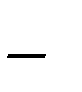 Due to (name the event) on (date), the (name the business unit) will be unavailable for (name period of time or date, if known). For further assistance please call (contact name and phone number).18.Notify critical vendors.The recovery team leaders or designated associates will notifycritical vendors of the disaster and any changes in procedures that may result.19.Liaison with Regional Support Team.The recovery team will contact the Regional Support Team to coordinate the recovery effort.20.Notify key customers.Recovery team leaders or designated associates will notify key customers of the disaster and any changes in procedures that may result.21.Mass communications with customers.Corporate communications will handle all media responses. See call list.Authorized AssociateWork PhoneHome PhonePagerPIN1.2.3.Management TeamManagement TeamPlanning TasksAppoints a business recovery coordinator to oversee plan development, maintenance and testing activities.Confirms the essential business functions and acceptable “downtime” for each function as identified by the business impact analysis.Accepts the risk for exposures, which they elect not to address, that have been identified in business impact studies or by internal and/or external auditors.Approves all alternate site decisions for the relocation of the business functions.Reviews business continuity plans to ensure compliance with corporate goals and priorities.Sets test objectives; reviews test plans to determine that essential requirements are met.Reviews test results and audit reports, ensuring corrective measures are detailed and actions are taken.Recovery TasksAssesses the level of the disaster.Activates the disaster recovery plan.Monitors the recovery process; provides regular reports on recovery status to appropriate groups i.e., Senior Line Management, Regional Team Representative, etc.Approves expenditures relating to recovery process.Business Recovery Coordinator(s)Business Recovery Coordinator(s)Planning TasksCoordinates plan development, maintenance and testing activities.Coordinates the planning activities of the business unit recovery team.Ensures that business impact analysis are performed and documented to identify the maximum acceptable time frames in which essential business functions could be inoperable without jeopardizing the company’s reputation or financial position.Ensures that all required equipment and facilities are provided at the alternate site.Determines that all records and resources required to support restoration of essential business functions, within the appropriate time frames, are available and kept offsite.Coordinates tests of recovery plan; initiates corrective actions resulting from tests.Updates business the recovery plans on a periodic basis, or as changes are made to business functions; distributes updates to those on plan distribution list.Recovery TasksInitiates disaster notification process; i.e., calling within business unit.Serves as liaison between business unit and Senior Management Team; escalates issues to Senior Managers.Acts as team leader for business unit recovery team.Tracks actual progress/completion of recovery activities against the projected sequence of recovery events.Submits final disaster assessment reports and actions plan to Senior Management Team.Business Unit Recovery TeamBusiness Unit Recovery TeamPlanning TasksDevelops procedures to recover essential business functions. (If no essential business functions are identified, ensures the minimal level of planning preparedness by ensuring notification lists and evacuation procedures are developed.)Identifies the resources needed to support restoration of essential business functions, within the appropriate time frames.Works with the technical support team to plan and execute disaster recovery exercises to determine whether essential business functions can be recovered within acceptable timeframes as outlined in the business recovery plan.Ensures that all staff members are familiar with departmental business continuity plans, recovery procedures and their assigned responsibilitiesDevelops test plans; reviews test results and audit reports; plans and oversees corrective actions, as required.Recovery TasksSets up alternate site.Oversees recovery logistics, travel, meals, and communications.Activates additional sub teams as needed depending on the circumstancesAssociate NameTitleWork Phone NumberHome Phone NumberCell Phone NumberTaskSource/ReferenceDone1.Confirm move to recovery sitea) Site availabilityb) Transportation and Lodging2.Verify site requirements:a) Facility (HVAC, accessibility)b) TelecommunicationsSite Agreements, Voice/Data Proceduresc) FurnitureSite Agreements, Requirements Matrixd) EquipmentSite Agreements, Requirements Matrixe) SecuritySite Agreements, Requirements Matrix3.Verify operating requirements:a) Staffing assignments / schedulesb) Systems accessibilityRequirements Matrix, Telecom Proceduresc) Redirection of reportsRequirements Matrix, Proceduresd) Retrieval of vital records/offsite materialse) Supplies/Formsf)	Reroute phones/data linesTelecommunications Procedures4.Notify:a) AssociatesCalling Trees, Call Listsb) Applications Support / Technology SupportCalling Trees, Call Listsc) Administrative areas (mail delivery,interdependent departments)Calling Trees, Call Listsd) Key CustomersCalling Trees, Call Listse) Critical VendorsCalling Trees, Call Lists5.Periodically, report status to management.NUMBER NEEDED AT EACH INTERVALNUMBER NEEDED AT EACH INTERVALNUMBER NEEDED AT EACH INTERVALNUMBER NEEDED AT EACH INTERVALNUMBER NEEDED AT EACH INTERVALNUMBER NEEDED AT EACH INTERVALREQUIREMENTS< 1day3 Days5 Days1 – 3Weeks4 – 6WeeksTotalsSPECIFICS(Name, Make, Model, Speed, etc.)Associates639Grp1 – 4, Grp2 – 2 Day 5 – Grp3, Grp4Depend on seating may need to work swing shiftEquipment:PCs/Configuration2727See Application list on BIATerminals617Mainframe617Other (specify)Telephone Handsets617Enable conference call feature on PBX on 6 phones after arrival onI-OrderFeatures -ACDVRUVoice Mail617HeadsetsModems (Make, speed)Printers:Mainframe - VPSLaserJet11Other: (Specify)Fax Machines11Copiers11SoftwareNetworkNetwork AccessInternet ExplorerInternet access and Explorer NEED TO INCLUDE ALL SOFTWARE FOR ALL ASSOICATES INBUSINESS SUPPORTVoice Lines617Data LinesFax Lines11Applications:Mainframe (specify)617Midrange (specify)Standalone PCStand alone PC not neededBusiness Unit Name:Business Unit Manager:Contact(s):Internal Mail Code:Description of ItemPriority (1,2, 3)Media TypeSpecific LocationLaptops1Desk(s) of:Desk(s) of:Paper, Pens, Pencils, staplers and push pins1Desk(s) of:Desk(s) of:Paper work and boxes with no lids3Desk(s) of:Desk(s) of:Business Unit Name:Business Unit Manager:Contact(s):Internal Mail Code:Description of ItemPriority (1,2, 3)Media TypeSpecific LocationNo.Relocation TasksRelocation TasksResponsibilityDate/TimeDoneMove to Interim Site/ Return to Home SiteMove to Interim Site/ Return to Home SiteMove to Interim Site/ Return to Home SiteMove to Interim Site/ Return to Home SiteMove to Interim Site/ Return to Home SiteMove to Interim Site/ Return to Home Site1Evaluate/Select interim sitesEvaluate/Select interim sites12Plan the relocation.Plan the relocation.23Furnish the interim Site.Furnish the interim Site.4Install the technology infrastructure.Install the technology infrastructure.45Hire a moving company.Hire a moving company.56Schedule move to interim site.Schedule move to interim site.67Pack.Pack.78Forward mail.Forward mail.89Notify.Notify.9No.Relocation TasksRelocation TasksResponsibilityDate/TimeDoneMove to Interim Site/ Return to Home SiteMove to Interim Site/ Return to Home SiteMove to Interim Site/ Return to Home SiteMove to Interim Site/ Return to Home SiteMove to Interim Site/ Return to Home SiteMove to Interim Site/ Return to Home Site1Evaluate/Select Primary sitesEvaluate/Select Primary sites12Plan the return / relocation.Plan the return / relocation.23Furnish the Primary Site.Furnish the Primary Site.4Install the technology infrastructure.Install the technology infrastructure.45Hire a moving company.Hire a moving company.56Schedule return move to Primary site.Schedule return move to Primary site.67Pack.Pack.78Forward mail.Forward mail.89Notify.Notify.910Return to Primary SiteReturn to Primary Site11UnpackUnpack12Validate everything is workingValidate everything is working13Notify support and suppliers to reroute to PrimaryNotify support and suppliers to reroute to PrimaryApplicationContactWork PhoneAddressOther Phone PagerMS Office SuiteMS OutlookCall Tree ProductIntranet/InternetNovellExecutive Software DiskeeperAdobe 6.0 ProfessionalAdobe Reader 6.0Acrobat Distiller 6.0Transfer DataEtc….NameDept.AddressWork PhoneHome PhonePagerCell PhoneCommentsLogon IDCompanyContactWork PhoneAddressOtherPhone / PagerDepartmentContact NameWork Phone Home PhoneAddressCell Phone PagerChargeback Dept.Cash Research Dept.ICA LiaisonVendorContactWork PhoneAddressOtherPhone / PagerProduct / ServiceVendor ManagementSecurity MetricsIron MountainNameDepartmentWork PhonePagerHome PhoneSupport Team LeaderAlternate for Regional Support TeamNameDepartmentWork PhonePagerHome PhoneBusiness Unit Manager:Business Unit Manager:Business Unit Location:Internal Mail CodeG/L Company No.G/L Cost Center No.DATEITEMVENDORCOSTAPPROVEDBYPURPOSE /COMMENTSEmployee Name:SSN:Payroll Company:Telephone:Payroll Cost Center:Page 	of  	DATEREASONHours Missed(Due to Disaster)Hours Worked(Disaster Related)Overtime Worked(Disaster Related)Total HoursTOTAL HOURSBusiness Unit Name:Business Unit Manager:Completed By:Completed By:Date:Phone Number:Phone Number:Time:1Disaster Location:2Associate Status:3Recovery Status:4aDid you move associates to alternate work locations?YesNo4bAre associates still in the alternate work locations?YesNo4cPlease list business functions moved and number of people for each.5Recovery Location/Alternate Site:6aDid you implement other workarounds?YesNo6bIf yes, please list. Indicate which workarounds are still being used.7aDo you still have a backlog of work related to outage disruption?YesNo7bWhen do you expect backlog to clear?7cPlease list types of work and amount of backlog.8aWas there direct customer impact?YesNo8bIs there still direct customer impact?YesNo8cPlease list types of impact.9aDid you experience legal / regulatory impact?YesNo9bAre you still experiencing legal / regulatory impact?YesNo9cPlease list types of impact.10aDid you experience significant financial impact?YesNo10bAre you still experiencing significant financial impact?YesNo10cPlease list types of impact.11aAre there major impacts to any highly critical projects?YesNo11bWhat impact do you expect the outage to have on month-end processing and/or year-end processing?12Do you anticipate any issues associated with a move back to your home site?YesNoIf yes, please list.13aHave you incurred any expenses as a result of the outage?YesNo13bHave you documented any expenses incurred?YesNo13cList types of expenses.FormNumberForm NameUOM*QuantityOffsite(Y/N)**Report (Application)NumberNumberName# of CopiesBackcopies (# Days)123Location at which reports are printed:Paper Reports -Contact Name/Phone:Procedures for Rerouting:Location at which reports are printed:Microfiche -Contact Name/Phone:Procedures for Rerouting: